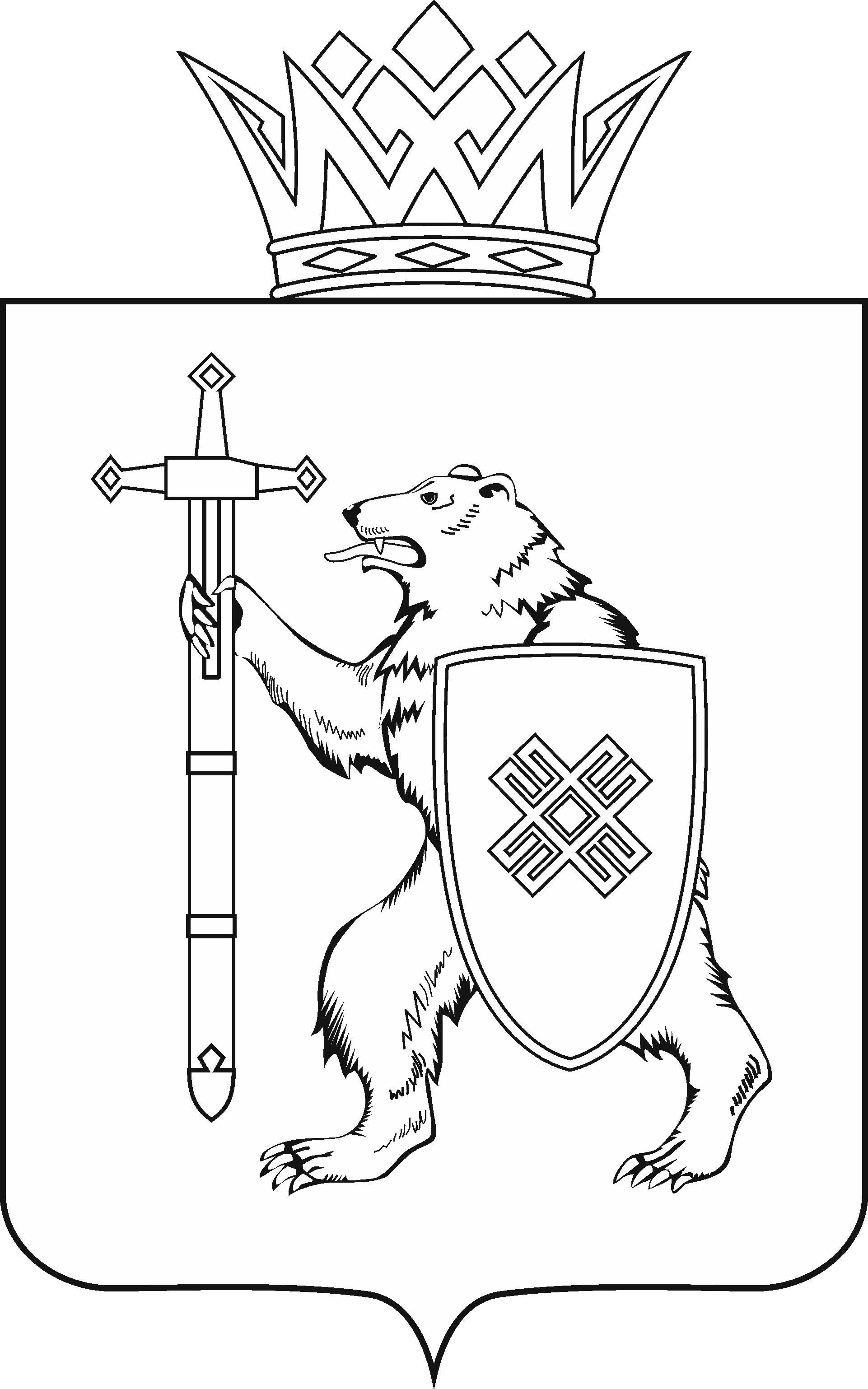 Тел. (8362) 64-14-16, 64-13-95, факс (8362) 64-14-11, E-mail: info@gsmari.ruПРОТОКОЛ № 15ЗАСЕДАНИЯ КОМИТЕТАГОСУДАРСТВЕННОГО СОБРАНИЯ РЕСПУБЛИКИ МАРИЙ ЭЛ ПО РАЗВИТИЮ АГРОПРОМЫШЛЕННОГО КОМПЛЕКСА, ЭКОЛОГИИ И ПРИРОДОПОЛЬЗОВАНИЮПОВЕСТКА ДНЯ:I. Нулевое чтение направленных в Комитет законопроектов 1. О проекте закона Республики Марий Эл "О внесении изменения в статью 9 Закона Республики Марий Эл "О республиканском бюджете Республики Марий Эл на 2020 год и на плановый период 2021 и 2022 годов".Комитет решил:1. Проект закона Республики Марий Эл "О внесении изменений в статью 9 Закона Республики Марий Эл "О республиканском бюджете Республики Марий Эл на 2020 год и на плановый период 2021 и 2022 годов" поддержать и внести на рассмотрение десятой сессии Государственного Собрания Республики Марий Эл.2. Направить настоящее решение в головной Комитет Государственного Собрания Республики Марий Эл по бюджету.2. О проекте закона Республики Марий Эл "О внесении изменений в некоторые законодательные акты Республики Марий Эл".Комитет решил:1. Проект закона Республики Марий Эл "О внесении изменений в некоторые законодательные акты Республики Марий Эл" поддержать с учетом поправки Правительства Республики Марий Эл и внести на рассмотрение десятой сессии Государственного Собрания Республики Марий Эл.2. Направить настоящее решение в головной Комитет Государственного Собрания Республики Марий Эл по развитию производственного комплекса.3 О проекте закона Республики Марий Эл "О внесении изменений в Закон Республики Марий Эл "О бюджете территориального фонда обязательного медицинского страхования Республики Марий Эл на 2020 год и на плановый период 2021 и 2022 годов".Комитет решил:1. Проект закона Республики Марий Эл "О бюджете территориального фонда обязательного медицинского страхования Республики Марий Эл на 2020 год и на плановый период 2021 и 2022 годов " поддержать и внести на рассмотрение десятой сессии Государственного Собрания Республики Марий Эл.2. Направить настоящее решение в головной Комитет Государственного Собрания Республики Марий Эл по здравоохранению, культуре и спорту.II. Организационные вопросы 4. О предложениях к повестке дня десятой сессии Государственного Собрания Республики Марий Эл.Комитет решил:1. Согласиться с предложениями к повестке дня десятой сессии Государственного Собрания Республики Марий Эл.2.  Проект постановления Государственного Собрания Республики Марий Эл "О повестке дня десятой сессии Государственного Собрания Республики Марий Эл седьмого созыва" поддержать и внести на рассмотрение десятой сессии Государственного Собрания Республики Марий Эл.5. О секретариате десятой сессии Государственного Собрания Республики Марий Эл.Комитет решил:1. Согласиться с предложенными кандидатурами в состав секретариата десятой сессии Государственного Собрания Республики Марий Эл.2. Проект постановления Государственного Собрания Республики Марий Эл "О секретариате десятой сессии Государственного Собрания Республики Марий Эл" поддержать и внести на рассмотрение десятой сессии Государственного Собрания Республики Марий Эл.6. О порядке работы десятой сессии Государственного Собрания Республики Марий Эл.Комитет решил:1. Согласиться с порядком работы десятой сессии Государственного Собрания Республики Марий Эл.2. Проект постановления Государственного Собрания Республики Марий Эл "О порядке работы десятой сессии Государственного Собрания Республики Марий Эл" поддержать и внести на рассмотрение десятой сессии Государственного Собрания Республики Марий Эл.III. Информация о проектах федеральных законов, законодательных инициативах и обращениях законодательных (представительных) органов государственной власти субъектов Российской Федерации, поступивших на рассмотрение Комитета Проекты федеральных законов:7. О проекте федерального закона № 951197-7 "О внесении изменений в статью 44 Водного кодекса Российской Федерации" (в части сброса сточных вод в округах санитарной (горно-санитарной) охраны курортов)" – внесен Законодательным Собранием Краснодарского края.Законодательные инициативы законодательных (представительных) органов государственной власти субъектов Российской Федерации:8. О законодательной инициативе Архангельского областного Собрания депутатов по внесению проекта федерального закона "О внесении изменений в статью 10 Закона Российской Федерации "О недрах".По седьмому – восьмому вопросам о проекте федерального закона и законодательной инициативе законодательного (представительного) органа государственной власти субъекта Российской Федерации, поступивших на рассмотрение Комитета по развитию агропромышленного комплекса, экологии и природопользованию, Комитет решил:Информацию, представленную по данным вопросам, принять к сведению.МАРИИ ЭЛ РЕСПУБЛИКЫН КУГЫЖАНЫШ ПОГЫНЖОАГРОПРОМЫШЛЕННЫЙ КОМПЛЕКСЫМ ВИЯҥДЫМЕ, ЭКОЛОГИЙ ДА ПӰРТӰС ДЕНЕ ПАЙДАЛАНЫМЕШОТЫШТО КОМИТЕТЛенин проспект, 29-ше, Йошкар-Ола, 424001ГОСУДАРСТВЕННОЕ СОБРАНИЕ РЕСПУБЛИКИ МАРИЙ ЭЛКОМИТЕТ ПО РАЗВИТИЮАГРОПРОМЫШЛЕННОГОКОМПЛЕКСА, ЭКОЛОГИИ И ПРИРОДОПОЛЬЗОВАНИЮЛенинский проспект, 29, г. Йошкар-Ола, 4240019 июня 2020 года11.10Кабинет № 209